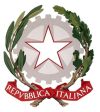 TRIBUNALE di GENOVASezione VII CIVILE - FALLIMENTARE***Ai sigg. Professionisti designati come Custodi, Stimatori, Delegati alle vendite COMUNICAZIONE INFORMATIVA n. 2/2021PROROGA al 30.6.2021 dell’ART. 54 TER l. 27/2020SOSPENSIONE dell’ESECUZIONESi segnala ai Professionisti designati quali stimatori e delegati nelle vendite immobiliari che con Decreto Legge n. 183 del 31.12.2020 (art. 13 co. 14) è stata prorogata fino al 30.6.2021 la sospensione delle attività espropriative introdotta, in riferimento all’“abitazione principale” dell’esecutato, dall’art. 54 ter della L. 27/2020.Ne discende che tutte le attività estimatorie e di impulso delle vendite non possono avere in tali casi ulteriore corso, mentre prosegue l’attività di custodia affidata a IVG o ad altri professionisti. I provvedimenti di sospensione ad oggi adottati in base al citato art. 54 ter con scadenza al 31.12.2020, ove permanga l’occupazione del bene pignorato da parte dell’esecutato,  si intendono quindi automaticamente prorogati fino a fine giugno 2021.Tanto si segnala per evitare inutile affollamento di richiesta di chiarimenti circa una proroga disposta per legge e affinché dopo il 1^ luglio p.v. possa riprendere l’attività espropriativa, senza necessità di ulteriori richieste di stimatori e delegati e provvedimenti da parte dei singoli giudici dell’esecuzione.Genova, 8.1.2021Il Presidente di Sezione             dott. Roberto BRACCIALINI